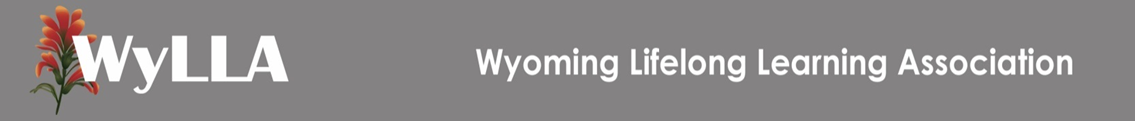 2016-2017 Membership ApplicationInstitutions: please attach additional members’ contact information on separate pageName: Institution:Title/Position:Address:City/State/Zip:Email:Phone:   Home  Office  MobilePlease mail form and dues to:Lori McKearney, WyLLA Treasurer956 W 7th St.Powell, WY 82435lorimckearney@gmail.comVisit us to learn more!  wylla.org 